ПРИКАЗЫВАЮ:Внести в приказ Министерства жилищно-коммунального хозяйства и энергетики Камчатского края от 30.08.2016 № 487 «Об утверждении нормативов потребления коммунальных услуг по электроснабжению и газоснабжению для населения Камчатского края» следующие изменения: 1) часть 3 изложить в следующей редакции:«3. Утвердить нормативы потребления коммунальной услуги по электроснабжению в жилых помещениях жилых домов с числом квартир до               4-х, расположенных в населённых пунктах Олюторского муниципального района (с. Тиличики, межселенные территории, входящие в состав территории Олюторского муниципального района, кроме территории сельских поселений, включая территорию упраздненного сельского поселения село Корф),                                                                Пенжинского муниципального района (с. Манилы,  с. Каменское, с. Слаутное, с. Аянка, с. Таловка, с. Оклан, с. Парень), Тигильского муниципального района   (пгт Палана, с. Тигиль, с. Воямполка, с. Лесная,  с. Седанка), Карагинского муниципального района (п. Оссора), Алеутского муниципального района (с. Никольское), Соболевского муниципального района (с. Соболево, с. Устьевое), Быстринского муниципального района (с. Эссо, с. Анавгай), Мильковского муниципального района (с. Долиновка,  с. Атласово, с. Лазо),  Усть-Камчатского муниципального района (п. Козыревск, с. Майское, п. Усть-Камчатск, с. Крутоберегово, п. Ключи) Камчатского края, согласно приложению № 3.»;2) часть 14 изложить в следующей редакции: «14. Утвердить нормативы потребления электрической энергии в целях содержания общего имущества в многоквартирном доме, расположенном в сельском поселении «село Вывенка» Олюторского муниципального района Камчатского края по ул.Центральная 45 А, согласно приложению № 14.»;3) дополнить частью 141 следующего содержания:«141. Утвердить нормативы потребления коммунальной услуги по электроснабжению в жилых помещениях многоквартирного жилого дома, расположенного в сельском поселении «село Вывенка» Олюторского муниципального района Камчатского края по ул. Центральная 45 А, согласно приложению №16.»;4) в приложение № 3 к приказу Министерства жилищно-коммунального хозяйства и энергетики Камчатского края 30.08.2016 № 487 «Об утверждении нормативов потребления коммунальных услуг по электроснабжению и газоснабжению для населения Камчатского края» внести изменения, изложив его в редакции согласно приложению № 1 к настоящему приказу;5) в приложение № 12 к приказу Министерства жилищно-коммунального хозяйства и энергетики Камчатского края 30.08.2016 № 487 «Об утверждении нормативов потребления коммунальных услуг по электроснабжению и газоснабжению для населения Камчатского края» внести изменения, изложив его в редакции согласно приложению № 2 к настоящему приказу;6) в приложение № 15 к приказу Министерства жилищно-коммунального хозяйства и энергетики Камчатского края 30.08.2016 № 487 «Об утверждении нормативов потребления коммунальных услуг по электроснабжению и газоснабжению для населения Камчатского края» внести изменения, изложив его в редакции согласно приложению № 3 к настоящему приказу;7) дополнить приложением №16 в редакции согласно приложению № 4 к настоящему приказу.2. Настоящий приказ вступает в силу через 10 дней после дня его официального опубликования и распространяет свое действие на правоотношения, возникшие 1 января 2021 года.Нормативы потребления коммунальных услуг по электроснабжению в жилых помещениях установлены с применением метода аналогов.».Нормативы потребления коммунальных услуг по электроснабжению в жилых помещениях установлены с применением метода аналогов.».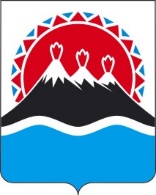 МИНИСТЕРСТВО ЖИЛИЩНО-КОММУНАЛЬНОГОХОЗЯЙСТВА И ЭНЕРГЕТИКИКАМЧАТСКОГО КРАЯПРИКАЗ № [Номер документа]г. Петропавловск-Камчатскийот [Дата регистрации]О внесении изменений в приказ Министерства жилищно-коммунального хозяйства и энергетики Камчатского края от 30.08.2016 № 487 «Об утверждении нормативов потребления коммунальных услуг по электроснабжению и газоснабжению для населения Камчатского края»Врио Министра[горизонтальный штамп подписи 1]А.А. ПитиримовПриложение № 1 к приказуПриложение № 1 к приказуПриложение № 1 к приказуПриложение № 1 к приказуПриложение № 1 к приказуПриложение № 1 к приказуПриложение № 1 к приказуПриложение № 1 к приказуМинистерства ЖКХ и энергетикиМинистерства ЖКХ и энергетикиМинистерства ЖКХ и энергетикиМинистерства ЖКХ и энергетикиМинистерства ЖКХ и энергетикиМинистерства ЖКХ и энергетикиМинистерства ЖКХ и энергетикиМинистерства ЖКХ и энергетикиКамчатского краяКамчатского краяКамчатского краяКамчатского краяКамчатского краяКамчатского краяКамчатского краяКамчатского края                 от [Дата регистрации] № [Номер документа]                 от [Дата регистрации] № [Номер документа]                 от [Дата регистрации] № [Номер документа]                 от [Дата регистрации] № [Номер документа]                 от [Дата регистрации] № [Номер документа]                 от [Дата регистрации] № [Номер документа]                 от [Дата регистрации] № [Номер документа]                 от [Дата регистрации] № [Номер документа]«Приложение № 3 к приказу«Приложение № 3 к приказу«Приложение № 3 к приказу«Приложение № 3 к приказу«Приложение № 3 к приказу«Приложение № 3 к приказу«Приложение № 3 к приказу«Приложение № 3 к приказуМинистерства ЖКХ и энергетикиМинистерства ЖКХ и энергетикиМинистерства ЖКХ и энергетикиМинистерства ЖКХ и энергетикиМинистерства ЖКХ и энергетикиМинистерства ЖКХ и энергетикиМинистерства ЖКХ и энергетикиМинистерства ЖКХ и энергетикиКамчатского краяКамчатского краяКамчатского краяКамчатского краяКамчатского краяКамчатского краяКамчатского краяКамчатского краяот 30.08.2016 № 487от 30.08.2016 № 487от 30.08.2016 № 487от 30.08.2016 № 487от 30.08.2016 № 487от 30.08.2016 № 487от 30.08.2016 № 487от 30.08.2016 № 487Нормативы потребления коммунальной услуги по электроснабжению в жилых помещениях жилых домов с числом квартир до 4-х, расположенных в населённых пунктах Олюторского муниципального района (с. Тиличики, межселенные территории, входящие в состав территории Олюторского муниципального района, кроме территории сельских поселений, включая территорию упраздненного сельского поселения село Корф), Пенжинского муниципального района (с. Манилы,  с. Каменское, с. Слаутное, с. Аянка, с. Таловка, с. Оклан, с. Парень), Тигильского муниципального района   (пгт Палана, с. Тигиль, с. Воямполка, с. Лесная,  с. Седанка), Карагинского муниципального района (п. Оссора), Алеутского муниципального района (с. Никольское), Соболевского муниципального района (с. Соболево, с. Устьевое), Быстринского муниципального района  (с. Эссо, с. Анавгай), Мильковского муниципального района (с. Долиновка,  с. Атласово, с. Лазо),  Усть-Камчатского муниципального района (п. Козыревск, с. Майское, п. Усть-Камчатск, с. Крутоберегово, п. Ключи) Камчатского краяНормативы потребления коммунальной услуги по электроснабжению в жилых помещениях жилых домов с числом квартир до 4-х, расположенных в населённых пунктах Олюторского муниципального района (с. Тиличики, межселенные территории, входящие в состав территории Олюторского муниципального района, кроме территории сельских поселений, включая территорию упраздненного сельского поселения село Корф), Пенжинского муниципального района (с. Манилы,  с. Каменское, с. Слаутное, с. Аянка, с. Таловка, с. Оклан, с. Парень), Тигильского муниципального района   (пгт Палана, с. Тигиль, с. Воямполка, с. Лесная,  с. Седанка), Карагинского муниципального района (п. Оссора), Алеутского муниципального района (с. Никольское), Соболевского муниципального района (с. Соболево, с. Устьевое), Быстринского муниципального района  (с. Эссо, с. Анавгай), Мильковского муниципального района (с. Долиновка,  с. Атласово, с. Лазо),  Усть-Камчатского муниципального района (п. Козыревск, с. Майское, п. Усть-Камчатск, с. Крутоберегово, п. Ключи) Камчатского краяНормативы потребления коммунальной услуги по электроснабжению в жилых помещениях жилых домов с числом квартир до 4-х, расположенных в населённых пунктах Олюторского муниципального района (с. Тиличики, межселенные территории, входящие в состав территории Олюторского муниципального района, кроме территории сельских поселений, включая территорию упраздненного сельского поселения село Корф), Пенжинского муниципального района (с. Манилы,  с. Каменское, с. Слаутное, с. Аянка, с. Таловка, с. Оклан, с. Парень), Тигильского муниципального района   (пгт Палана, с. Тигиль, с. Воямполка, с. Лесная,  с. Седанка), Карагинского муниципального района (п. Оссора), Алеутского муниципального района (с. Никольское), Соболевского муниципального района (с. Соболево, с. Устьевое), Быстринского муниципального района  (с. Эссо, с. Анавгай), Мильковского муниципального района (с. Долиновка,  с. Атласово, с. Лазо),  Усть-Камчатского муниципального района (п. Козыревск, с. Майское, п. Усть-Камчатск, с. Крутоберегово, п. Ключи) Камчатского краяНормативы потребления коммунальной услуги по электроснабжению в жилых помещениях жилых домов с числом квартир до 4-х, расположенных в населённых пунктах Олюторского муниципального района (с. Тиличики, межселенные территории, входящие в состав территории Олюторского муниципального района, кроме территории сельских поселений, включая территорию упраздненного сельского поселения село Корф), Пенжинского муниципального района (с. Манилы,  с. Каменское, с. Слаутное, с. Аянка, с. Таловка, с. Оклан, с. Парень), Тигильского муниципального района   (пгт Палана, с. Тигиль, с. Воямполка, с. Лесная,  с. Седанка), Карагинского муниципального района (п. Оссора), Алеутского муниципального района (с. Никольское), Соболевского муниципального района (с. Соболево, с. Устьевое), Быстринского муниципального района  (с. Эссо, с. Анавгай), Мильковского муниципального района (с. Долиновка,  с. Атласово, с. Лазо),  Усть-Камчатского муниципального района (п. Козыревск, с. Майское, п. Усть-Камчатск, с. Крутоберегово, п. Ключи) Камчатского краяНормативы потребления коммунальной услуги по электроснабжению в жилых помещениях жилых домов с числом квартир до 4-х, расположенных в населённых пунктах Олюторского муниципального района (с. Тиличики, межселенные территории, входящие в состав территории Олюторского муниципального района, кроме территории сельских поселений, включая территорию упраздненного сельского поселения село Корф), Пенжинского муниципального района (с. Манилы,  с. Каменское, с. Слаутное, с. Аянка, с. Таловка, с. Оклан, с. Парень), Тигильского муниципального района   (пгт Палана, с. Тигиль, с. Воямполка, с. Лесная,  с. Седанка), Карагинского муниципального района (п. Оссора), Алеутского муниципального района (с. Никольское), Соболевского муниципального района (с. Соболево, с. Устьевое), Быстринского муниципального района  (с. Эссо, с. Анавгай), Мильковского муниципального района (с. Долиновка,  с. Атласово, с. Лазо),  Усть-Камчатского муниципального района (п. Козыревск, с. Майское, п. Усть-Камчатск, с. Крутоберегово, п. Ключи) Камчатского краяНормативы потребления коммунальной услуги по электроснабжению в жилых помещениях жилых домов с числом квартир до 4-х, расположенных в населённых пунктах Олюторского муниципального района (с. Тиличики, межселенные территории, входящие в состав территории Олюторского муниципального района, кроме территории сельских поселений, включая территорию упраздненного сельского поселения село Корф), Пенжинского муниципального района (с. Манилы,  с. Каменское, с. Слаутное, с. Аянка, с. Таловка, с. Оклан, с. Парень), Тигильского муниципального района   (пгт Палана, с. Тигиль, с. Воямполка, с. Лесная,  с. Седанка), Карагинского муниципального района (п. Оссора), Алеутского муниципального района (с. Никольское), Соболевского муниципального района (с. Соболево, с. Устьевое), Быстринского муниципального района  (с. Эссо, с. Анавгай), Мильковского муниципального района (с. Долиновка,  с. Атласово, с. Лазо),  Усть-Камчатского муниципального района (п. Козыревск, с. Майское, п. Усть-Камчатск, с. Крутоберегово, п. Ключи) Камчатского краяНормативы потребления коммунальной услуги по электроснабжению в жилых помещениях жилых домов с числом квартир до 4-х, расположенных в населённых пунктах Олюторского муниципального района (с. Тиличики, межселенные территории, входящие в состав территории Олюторского муниципального района, кроме территории сельских поселений, включая территорию упраздненного сельского поселения село Корф), Пенжинского муниципального района (с. Манилы,  с. Каменское, с. Слаутное, с. Аянка, с. Таловка, с. Оклан, с. Парень), Тигильского муниципального района   (пгт Палана, с. Тигиль, с. Воямполка, с. Лесная,  с. Седанка), Карагинского муниципального района (п. Оссора), Алеутского муниципального района (с. Никольское), Соболевского муниципального района (с. Соболево, с. Устьевое), Быстринского муниципального района  (с. Эссо, с. Анавгай), Мильковского муниципального района (с. Долиновка,  с. Атласово, с. Лазо),  Усть-Камчатского муниципального района (п. Козыревск, с. Майское, п. Усть-Камчатск, с. Крутоберегово, п. Ключи) Камчатского краяНормативы потребления коммунальной услуги по электроснабжению в жилых помещениях жилых домов с числом квартир до 4-х, расположенных в населённых пунктах Олюторского муниципального района (с. Тиличики, межселенные территории, входящие в состав территории Олюторского муниципального района, кроме территории сельских поселений, включая территорию упраздненного сельского поселения село Корф), Пенжинского муниципального района (с. Манилы,  с. Каменское, с. Слаутное, с. Аянка, с. Таловка, с. Оклан, с. Парень), Тигильского муниципального района   (пгт Палана, с. Тигиль, с. Воямполка, с. Лесная,  с. Седанка), Карагинского муниципального района (п. Оссора), Алеутского муниципального района (с. Никольское), Соболевского муниципального района (с. Соболево, с. Устьевое), Быстринского муниципального района  (с. Эссо, с. Анавгай), Мильковского муниципального района (с. Долиновка,  с. Атласово, с. Лазо),  Усть-Камчатского муниципального района (п. Козыревск, с. Майское, п. Усть-Камчатск, с. Крутоберегово, п. Ключи) Камчатского краяНормативы потребления коммунальной услуги по электроснабжению в жилых помещениях жилых домов с числом квартир до 4-х, расположенных в населённых пунктах Олюторского муниципального района (с. Тиличики, межселенные территории, входящие в состав территории Олюторского муниципального района, кроме территории сельских поселений, включая территорию упраздненного сельского поселения село Корф), Пенжинского муниципального района (с. Манилы,  с. Каменское, с. Слаутное, с. Аянка, с. Таловка, с. Оклан, с. Парень), Тигильского муниципального района   (пгт Палана, с. Тигиль, с. Воямполка, с. Лесная,  с. Седанка), Карагинского муниципального района (п. Оссора), Алеутского муниципального района (с. Никольское), Соболевского муниципального района (с. Соболево, с. Устьевое), Быстринского муниципального района  (с. Эссо, с. Анавгай), Мильковского муниципального района (с. Долиновка,  с. Атласово, с. Лазо),  Усть-Камчатского муниципального района (п. Козыревск, с. Майское, п. Усть-Камчатск, с. Крутоберегово, п. Ключи) Камчатского краяНормативы потребления коммунальной услуги по электроснабжению в жилых помещениях жилых домов с числом квартир до 4-х, расположенных в населённых пунктах Олюторского муниципального района (с. Тиличики, межселенные территории, входящие в состав территории Олюторского муниципального района, кроме территории сельских поселений, включая территорию упраздненного сельского поселения село Корф), Пенжинского муниципального района (с. Манилы,  с. Каменское, с. Слаутное, с. Аянка, с. Таловка, с. Оклан, с. Парень), Тигильского муниципального района   (пгт Палана, с. Тигиль, с. Воямполка, с. Лесная,  с. Седанка), Карагинского муниципального района (п. Оссора), Алеутского муниципального района (с. Никольское), Соболевского муниципального района (с. Соболево, с. Устьевое), Быстринского муниципального района  (с. Эссо, с. Анавгай), Мильковского муниципального района (с. Долиновка,  с. Атласово, с. Лазо),  Усть-Камчатского муниципального района (п. Козыревск, с. Майское, п. Усть-Камчатск, с. Крутоберегово, п. Ключи) Камчатского краяНормативы потребления коммунальной услуги по электроснабжению в жилых помещениях жилых домов с числом квартир до 4-х, расположенных в населённых пунктах Олюторского муниципального района (с. Тиличики, межселенные территории, входящие в состав территории Олюторского муниципального района, кроме территории сельских поселений, включая территорию упраздненного сельского поселения село Корф), Пенжинского муниципального района (с. Манилы,  с. Каменское, с. Слаутное, с. Аянка, с. Таловка, с. Оклан, с. Парень), Тигильского муниципального района   (пгт Палана, с. Тигиль, с. Воямполка, с. Лесная,  с. Седанка), Карагинского муниципального района (п. Оссора), Алеутского муниципального района (с. Никольское), Соболевского муниципального района (с. Соболево, с. Устьевое), Быстринского муниципального района  (с. Эссо, с. Анавгай), Мильковского муниципального района (с. Долиновка,  с. Атласово, с. Лазо),  Усть-Камчатского муниципального района (п. Козыревск, с. Майское, п. Усть-Камчатск, с. Крутоберегово, п. Ключи) Камчатского краяНормативы потребления коммунальной услуги по электроснабжению в жилых помещениях жилых домов с числом квартир до 4-х, расположенных в населённых пунктах Олюторского муниципального района (с. Тиличики, межселенные территории, входящие в состав территории Олюторского муниципального района, кроме территории сельских поселений, включая территорию упраздненного сельского поселения село Корф), Пенжинского муниципального района (с. Манилы,  с. Каменское, с. Слаутное, с. Аянка, с. Таловка, с. Оклан, с. Парень), Тигильского муниципального района   (пгт Палана, с. Тигиль, с. Воямполка, с. Лесная,  с. Седанка), Карагинского муниципального района (п. Оссора), Алеутского муниципального района (с. Никольское), Соболевского муниципального района (с. Соболево, с. Устьевое), Быстринского муниципального района  (с. Эссо, с. Анавгай), Мильковского муниципального района (с. Долиновка,  с. Атласово, с. Лазо),  Усть-Камчатского муниципального района (п. Козыревск, с. Майское, п. Усть-Камчатск, с. Крутоберегово, п. Ключи) Камчатского края№ ппКатегория жилых помещенийКатегория жилых помещенийЕд.изм.Количество комнат в жилом помещенииКоличество комнат в жилом помещенииНорматив потребления коммунальной услуги по электроснабжениюНорматив потребления коммунальной услуги по электроснабжениюНорматив потребления коммунальной услуги по электроснабжениюНорматив потребления коммунальной услуги по электроснабжениюНорматив потребления коммунальной услуги по электроснабжениюНорматив потребления коммунальной услуги по электроснабжению№ ппКатегория жилых помещенийКатегория жилых помещенийЕд.изм.Количество комнат в жилом помещенииКоличество комнат в жилом помещенииКоличество человек, проживающих в помещенииКоличество человек, проживающих в помещенииКоличество человек, проживающих в помещенииКоличество человек, проживающих в помещенииКоличество человек, проживающих в помещенииКоличество человек, проживающих в помещении№ ппКатегория жилых помещенийКатегория жилых помещенийЕд.изм.Количество комнат в жилом помещенииКоличество комнат в жилом помещении112345 и более1Жилые дома с числом квартир до 4-х, оборудованные в установленном порядке стационарными электроплитами для приготовления пищи и не оборудованные электроотопительными установками и электронагревательными установками для целей горячего водоснабженияЖилые дома с числом квартир до 4-х, оборудованные в установленном порядке стационарными электроплитами для приготовления пищи и не оборудованные электроотопительными установками и электронагревательными установками для целей горячего водоснабжениякВт.ч в месяц на человека11154154967460531Жилые дома с числом квартир до 4-х, оборудованные в установленном порядке стационарными электроплитами для приготовления пищи и не оборудованные электроотопительными установками и электронагревательными установками для целей горячего водоснабженияЖилые дома с числом квартир до 4-х, оборудованные в установленном порядке стационарными электроплитами для приготовления пищи и не оборудованные электроотопительными установками и электронагревательными установками для целей горячего водоснабжениякВт.ч в месяц на человека221821821138871621Жилые дома с числом квартир до 4-х, оборудованные в установленном порядке стационарными электроплитами для приготовления пищи и не оборудованные электроотопительными установками и электронагревательными установками для целей горячего водоснабженияЖилые дома с числом квартир до 4-х, оборудованные в установленном порядке стационарными электроплитами для приготовления пищи и не оборудованные электроотопительными установками и электронагревательными установками для целей горячего водоснабжениякВт.ч в месяц на человека331991991249678681Жилые дома с числом квартир до 4-х, оборудованные в установленном порядке стационарными электроплитами для приготовления пищи и не оборудованные электроотопительными установками и электронагревательными установками для целей горячего водоснабженияЖилые дома с числом квартир до 4-х, оборудованные в установленном порядке стационарными электроплитами для приготовления пищи и не оборудованные электроотопительными установками и электронагревательными установками для целей горячего водоснабжениякВт.ч в месяц на человека4 и более4 и более21221213110283722Жилые дома с числом квартир до 4-х, оборудованные в установленном порядке стационарными электроплитами для приготовления пищи, не оборудованные электроотопительными установками и оборудованные электронагревательными установками для целей горячего водоснабженияЖилые дома с числом квартир до 4-х, оборудованные в установленном порядке стационарными электроплитами для приготовления пищи, не оборудованные электроотопительными установками и оборудованные электронагревательными установками для целей горячего водоснабжениякВт.ч в месяц на человека11154154967460532Жилые дома с числом квартир до 4-х, оборудованные в установленном порядке стационарными электроплитами для приготовления пищи, не оборудованные электроотопительными установками и оборудованные электронагревательными установками для целей горячего водоснабженияЖилые дома с числом квартир до 4-х, оборудованные в установленном порядке стационарными электроплитами для приготовления пищи, не оборудованные электроотопительными установками и оборудованные электронагревательными установками для целей горячего водоснабжениякВт.ч в месяц на человека221821821138871622Жилые дома с числом квартир до 4-х, оборудованные в установленном порядке стационарными электроплитами для приготовления пищи, не оборудованные электроотопительными установками и оборудованные электронагревательными установками для целей горячего водоснабженияЖилые дома с числом квартир до 4-х, оборудованные в установленном порядке стационарными электроплитами для приготовления пищи, не оборудованные электроотопительными установками и оборудованные электронагревательными установками для целей горячего водоснабжениякВт.ч в месяц на человека331991991249678682Жилые дома с числом квартир до 4-х, оборудованные в установленном порядке стационарными электроплитами для приготовления пищи, не оборудованные электроотопительными установками и оборудованные электронагревательными установками для целей горячего водоснабженияЖилые дома с числом квартир до 4-х, оборудованные в установленном порядке стационарными электроплитами для приготовления пищи, не оборудованные электроотопительными установками и оборудованные электронагревательными установками для целей горячего водоснабжениякВт.ч в месяц на человека4 и более4 и более2122121311028372Приложение № 2 к приказуПриложение № 2 к приказуПриложение № 2 к приказуПриложение № 2 к приказуПриложение № 2 к приказуПриложение № 2 к приказуПриложение № 2 к приказуПриложение № 2 к приказуПриложение № 2 к приказуПриложение № 2 к приказуПриложение № 2 к приказуПриложение № 2 к приказуПриложение № 2 к приказуПриложение № 2 к приказуПриложение № 2 к приказуПриложение № 2 к приказуПриложение № 2 к приказуПриложение № 2 к приказуПриложение № 2 к приказуМинистерства ЖКХ и энергетикиМинистерства ЖКХ и энергетикиМинистерства ЖКХ и энергетикиМинистерства ЖКХ и энергетикиМинистерства ЖКХ и энергетикиМинистерства ЖКХ и энергетикиМинистерства ЖКХ и энергетикиМинистерства ЖКХ и энергетикиМинистерства ЖКХ и энергетикиМинистерства ЖКХ и энергетикиМинистерства ЖКХ и энергетикиМинистерства ЖКХ и энергетикиМинистерства ЖКХ и энергетикиМинистерства ЖКХ и энергетикиМинистерства ЖКХ и энергетикиМинистерства ЖКХ и энергетикиМинистерства ЖКХ и энергетикиМинистерства ЖКХ и энергетикиМинистерства ЖКХ и энергетикиКамчатского краяКамчатского краяКамчатского краяКамчатского краяКамчатского краяКамчатского краяКамчатского краяКамчатского краяКамчатского краяКамчатского краяКамчатского краяКамчатского краяКамчатского краяКамчатского краяКамчатского краяКамчатского краяКамчатского краяКамчатского краяКамчатского края                                 от [Дата регистрации] № [Номер документа]                                 от [Дата регистрации] № [Номер документа]                                 от [Дата регистрации] № [Номер документа]                                 от [Дата регистрации] № [Номер документа]                                 от [Дата регистрации] № [Номер документа]                                 от [Дата регистрации] № [Номер документа]                                 от [Дата регистрации] № [Номер документа]                                 от [Дата регистрации] № [Номер документа]                                 от [Дата регистрации] № [Номер документа]                                 от [Дата регистрации] № [Номер документа]                                 от [Дата регистрации] № [Номер документа]                                 от [Дата регистрации] № [Номер документа]                                 от [Дата регистрации] № [Номер документа]                                 от [Дата регистрации] № [Номер документа]                                 от [Дата регистрации] № [Номер документа]                                 от [Дата регистрации] № [Номер документа]                                 от [Дата регистрации] № [Номер документа]                                 от [Дата регистрации] № [Номер документа]                                 от [Дата регистрации] № [Номер документа]«Приложение № 12 к приказу«Приложение № 12 к приказу«Приложение № 12 к приказу«Приложение № 12 к приказу«Приложение № 12 к приказу«Приложение № 12 к приказу«Приложение № 12 к приказу«Приложение № 12 к приказу«Приложение № 12 к приказу«Приложение № 12 к приказу«Приложение № 12 к приказу«Приложение № 12 к приказу«Приложение № 12 к приказу«Приложение № 12 к приказу«Приложение № 12 к приказу«Приложение № 12 к приказу«Приложение № 12 к приказу«Приложение № 12 к приказу«Приложение № 12 к приказуМинистерства ЖКХ и энергетикиМинистерства ЖКХ и энергетикиМинистерства ЖКХ и энергетикиМинистерства ЖКХ и энергетикиМинистерства ЖКХ и энергетикиМинистерства ЖКХ и энергетикиМинистерства ЖКХ и энергетикиМинистерства ЖКХ и энергетикиМинистерства ЖКХ и энергетикиМинистерства ЖКХ и энергетикиМинистерства ЖКХ и энергетикиМинистерства ЖКХ и энергетикиМинистерства ЖКХ и энергетикиМинистерства ЖКХ и энергетикиМинистерства ЖКХ и энергетикиМинистерства ЖКХ и энергетикиМинистерства ЖКХ и энергетикиМинистерства ЖКХ и энергетикиМинистерства ЖКХ и энергетикиКамчатского краяКамчатского краяКамчатского краяКамчатского краяКамчатского краяКамчатского краяКамчатского краяКамчатского краяКамчатского краяКамчатского краяКамчатского краяКамчатского краяКамчатского краяКамчатского краяКамчатского краяКамчатского краяКамчатского краяКамчатского краяКамчатского краяот 30.08.2016 № 487от 30.08.2016 № 487от 30.08.2016 № 487от 30.08.2016 № 487от 30.08.2016 № 487от 30.08.2016 № 487от 30.08.2016 № 487от 30.08.2016 № 487от 30.08.2016 № 487от 30.08.2016 № 487от 30.08.2016 № 487от 30.08.2016 № 487от 30.08.2016 № 487от 30.08.2016 № 487от 30.08.2016 № 487от 30.08.2016 № 487от 30.08.2016 № 487от 30.08.2016 № 487от 30.08.2016 № 487Нормативы потребления коммунальной услуги по электроснабжению в жилых помещениях многоквартирных домов и жилых домов, расположенных в Озерновском городском поселении и Запорожском сельском поселении Усть-Большерецкого муниципального района Камчатского краяНормативы потребления коммунальной услуги по электроснабжению в жилых помещениях многоквартирных домов и жилых домов, расположенных в Озерновском городском поселении и Запорожском сельском поселении Усть-Большерецкого муниципального района Камчатского краяНормативы потребления коммунальной услуги по электроснабжению в жилых помещениях многоквартирных домов и жилых домов, расположенных в Озерновском городском поселении и Запорожском сельском поселении Усть-Большерецкого муниципального района Камчатского краяНормативы потребления коммунальной услуги по электроснабжению в жилых помещениях многоквартирных домов и жилых домов, расположенных в Озерновском городском поселении и Запорожском сельском поселении Усть-Большерецкого муниципального района Камчатского краяНормативы потребления коммунальной услуги по электроснабжению в жилых помещениях многоквартирных домов и жилых домов, расположенных в Озерновском городском поселении и Запорожском сельском поселении Усть-Большерецкого муниципального района Камчатского краяНормативы потребления коммунальной услуги по электроснабжению в жилых помещениях многоквартирных домов и жилых домов, расположенных в Озерновском городском поселении и Запорожском сельском поселении Усть-Большерецкого муниципального района Камчатского краяНормативы потребления коммунальной услуги по электроснабжению в жилых помещениях многоквартирных домов и жилых домов, расположенных в Озерновском городском поселении и Запорожском сельском поселении Усть-Большерецкого муниципального района Камчатского краяНормативы потребления коммунальной услуги по электроснабжению в жилых помещениях многоквартирных домов и жилых домов, расположенных в Озерновском городском поселении и Запорожском сельском поселении Усть-Большерецкого муниципального района Камчатского краяНормативы потребления коммунальной услуги по электроснабжению в жилых помещениях многоквартирных домов и жилых домов, расположенных в Озерновском городском поселении и Запорожском сельском поселении Усть-Большерецкого муниципального района Камчатского краяНормативы потребления коммунальной услуги по электроснабжению в жилых помещениях многоквартирных домов и жилых домов, расположенных в Озерновском городском поселении и Запорожском сельском поселении Усть-Большерецкого муниципального района Камчатского краяНормативы потребления коммунальной услуги по электроснабжению в жилых помещениях многоквартирных домов и жилых домов, расположенных в Озерновском городском поселении и Запорожском сельском поселении Усть-Большерецкого муниципального района Камчатского краяНормативы потребления коммунальной услуги по электроснабжению в жилых помещениях многоквартирных домов и жилых домов, расположенных в Озерновском городском поселении и Запорожском сельском поселении Усть-Большерецкого муниципального района Камчатского краяНормативы потребления коммунальной услуги по электроснабжению в жилых помещениях многоквартирных домов и жилых домов, расположенных в Озерновском городском поселении и Запорожском сельском поселении Усть-Большерецкого муниципального района Камчатского краяНормативы потребления коммунальной услуги по электроснабжению в жилых помещениях многоквартирных домов и жилых домов, расположенных в Озерновском городском поселении и Запорожском сельском поселении Усть-Большерецкого муниципального района Камчатского краяНормативы потребления коммунальной услуги по электроснабжению в жилых помещениях многоквартирных домов и жилых домов, расположенных в Озерновском городском поселении и Запорожском сельском поселении Усть-Большерецкого муниципального района Камчатского краяНормативы потребления коммунальной услуги по электроснабжению в жилых помещениях многоквартирных домов и жилых домов, расположенных в Озерновском городском поселении и Запорожском сельском поселении Усть-Большерецкого муниципального района Камчатского краяНормативы потребления коммунальной услуги по электроснабжению в жилых помещениях многоквартирных домов и жилых домов, расположенных в Озерновском городском поселении и Запорожском сельском поселении Усть-Большерецкого муниципального района Камчатского краяНормативы потребления коммунальной услуги по электроснабжению в жилых помещениях многоквартирных домов и жилых домов, расположенных в Озерновском городском поселении и Запорожском сельском поселении Усть-Большерецкого муниципального района Камчатского краяНормативы потребления коммунальной услуги по электроснабжению в жилых помещениях многоквартирных домов и жилых домов, расположенных в Озерновском городском поселении и Запорожском сельском поселении Усть-Большерецкого муниципального района Камчатского краяНормативы потребления коммунальной услуги по электроснабжению в жилых помещениях многоквартирных домов и жилых домов, расположенных в Озерновском городском поселении и Запорожском сельском поселении Усть-Большерецкого муниципального района Камчатского краяНормативы потребления коммунальной услуги по электроснабжению в жилых помещениях многоквартирных домов и жилых домов, расположенных в Озерновском городском поселении и Запорожском сельском поселении Усть-Большерецкого муниципального района Камчатского краяНормативы потребления коммунальной услуги по электроснабжению в жилых помещениях многоквартирных домов и жилых домов, расположенных в Озерновском городском поселении и Запорожском сельском поселении Усть-Большерецкого муниципального района Камчатского края№ пп№ ппКатегория жилых помещенийКатегория жилых помещенийЕд. изм.Ед. изм.Количество комнат в жилом помещенииКоличество комнат в жилом помещенииКоличество комнат в жилом помещенииКоличество комнат в жилом помещенииКоличество комнат в жилом помещенииНорматив потребления коммунальной услуги по электроснабжениюНорматив потребления коммунальной услуги по электроснабжениюНорматив потребления коммунальной услуги по электроснабжениюНорматив потребления коммунальной услуги по электроснабжениюНорматив потребления коммунальной услуги по электроснабжениюНорматив потребления коммунальной услуги по электроснабжениюНорматив потребления коммунальной услуги по электроснабжениюНорматив потребления коммунальной услуги по электроснабжениюНорматив потребления коммунальной услуги по электроснабжениюНорматив потребления коммунальной услуги по электроснабжениюНорматив потребления коммунальной услуги по электроснабжениюНорматив потребления коммунальной услуги по электроснабжениюНорматив потребления коммунальной услуги по электроснабжению№ пп№ ппКатегория жилых помещенийКатегория жилых помещенийЕд. изм.Ед. изм.Количество комнат в жилом помещенииКоличество комнат в жилом помещенииКоличество комнат в жилом помещенииКоличество комнат в жилом помещенииКоличество комнат в жилом помещенииКоличество человек, проживающих в помещенииКоличество человек, проживающих в помещенииКоличество человек, проживающих в помещенииКоличество человек, проживающих в помещенииКоличество человек, проживающих в помещенииКоличество человек, проживающих в помещенииКоличество человек, проживающих в помещенииКоличество человек, проживающих в помещенииКоличество человек, проживающих в помещенииКоличество человек, проживающих в помещенииКоличество человек, проживающих в помещенииКоличество человек, проживающих в помещенииКоличество человек, проживающих в помещении№ пп№ ппКатегория жилых помещенийКатегория жилых помещенийЕд. изм.Ед. изм.Количество комнат в жилом помещенииКоличество комнат в жилом помещенииКоличество комнат в жилом помещенииКоличество комнат в жилом помещенииКоличество комнат в жилом помещении1122233445 и более5 и более5 и более5 и более11Многоквартирные дома, оборудованные в установленном порядке стационарными электроплитами,  электроотопительными  и (или) электронагревательными установками для целей горячего водоснабженияМногоквартирные дома, оборудованные в установленном порядке стационарными электроплитами,  электроотопительными  и (или) электронагревательными установками для целей горячего водоснабжениякВт.ч в месяц на человекакВт.ч в месяц на человека11111143143898989696956564949494911Многоквартирные дома, оборудованные в установленном порядке стационарными электроплитами,  электроотопительными  и (или) электронагревательными установками для целей горячего водоснабженияМногоквартирные дома, оборудованные в установленном порядке стационарными электроплитами,  электроотопительными  и (или) электронагревательными установками для целей горячего водоснабжениякВт.ч в месяц на человекакВт.ч в месяц на человека22222168168104104104818166665757575711Многоквартирные дома, оборудованные в установленном порядке стационарными электроплитами,  электроотопительными  и (или) электронагревательными установками для целей горячего водоснабженияМногоквартирные дома, оборудованные в установленном порядке стационарными электроплитами,  электроотопительными  и (или) электронагревательными установками для целей горячего водоснабжениякВт.ч в месяц на человекакВт.ч в месяц на человека33333184184114114114888872726363636311Многоквартирные дома, оборудованные в установленном порядке стационарными электроплитами,  электроотопительными  и (или) электронагревательными установками для целей горячего водоснабженияМногоквартирные дома, оборудованные в установленном порядке стационарными электроплитами,  электроотопительными  и (или) электронагревательными установками для целей горячего водоснабжениякВт.ч в месяц на человекакВт.ч в месяц на человека4 и более4 и более4 и более4 и более4 и более196196121121121949476766767676722Жилые дома с числом квартир до 4-х, оборудованные в установленном порядке стационарными электроплитами для приготовления пищи и не оборудованные электроотопительными установками и электронагревательными установками для целей горячего водоснабженияЖилые дома с числом квартир до 4-х, оборудованные в установленном порядке стационарными электроплитами для приготовления пищи и не оборудованные электроотопительными установками и электронагревательными установками для целей горячего водоснабжениякВт.ч в месяц на человекакВт.ч в месяц на человека11111154154969696747460605353535322Жилые дома с числом квартир до 4-х, оборудованные в установленном порядке стационарными электроплитами для приготовления пищи и не оборудованные электроотопительными установками и электронагревательными установками для целей горячего водоснабженияЖилые дома с числом квартир до 4-х, оборудованные в установленном порядке стационарными электроплитами для приготовления пищи и не оборудованные электроотопительными установками и электронагревательными установками для целей горячего водоснабжениякВт.ч в месяц на человекакВт.ч в месяц на человека22222182182113113113888871716262626222Жилые дома с числом квартир до 4-х, оборудованные в установленном порядке стационарными электроплитами для приготовления пищи и не оборудованные электроотопительными установками и электронагревательными установками для целей горячего водоснабженияЖилые дома с числом квартир до 4-х, оборудованные в установленном порядке стационарными электроплитами для приготовления пищи и не оборудованные электроотопительными установками и электронагревательными установками для целей горячего водоснабжениякВт.ч в месяц на человекакВт.ч в месяц на человека33333199199124124124969678786868686822Жилые дома с числом квартир до 4-х, оборудованные в установленном порядке стационарными электроплитами для приготовления пищи и не оборудованные электроотопительными установками и электронагревательными установками для целей горячего водоснабженияЖилые дома с числом квартир до 4-х, оборудованные в установленном порядке стационарными электроплитами для приготовления пищи и не оборудованные электроотопительными установками и электронагревательными установками для целей горячего водоснабжениякВт.ч в месяц на человекакВт.ч в месяц на человека4 и более4 и более4 и более4 и более4 и более21221213113113110210283837272727233Жилые дома с числом квартир до 4-х, оборудованные в установленном порядке стационарными электроплитами для приготовления пищи, не оборудованные электроотопительными установками и оборудованные электронагревательными установками для целей горячего водоснабженияЖилые дома с числом квартир до 4-х, оборудованные в установленном порядке стационарными электроплитами для приготовления пищи, не оборудованные электроотопительными установками и оборудованные электронагревательными установками для целей горячего водоснабжениякВт.ч в месяц на человекакВт.ч в месяц на человека11111154154969696747460605353535333Жилые дома с числом квартир до 4-х, оборудованные в установленном порядке стационарными электроплитами для приготовления пищи, не оборудованные электроотопительными установками и оборудованные электронагревательными установками для целей горячего водоснабженияЖилые дома с числом квартир до 4-х, оборудованные в установленном порядке стационарными электроплитами для приготовления пищи, не оборудованные электроотопительными установками и оборудованные электронагревательными установками для целей горячего водоснабжениякВт.ч в месяц на человекакВт.ч в месяц на человека22222182182113113113888871716262626233Жилые дома с числом квартир до 4-х, оборудованные в установленном порядке стационарными электроплитами для приготовления пищи, не оборудованные электроотопительными установками и оборудованные электронагревательными установками для целей горячего водоснабженияЖилые дома с числом квартир до 4-х, оборудованные в установленном порядке стационарными электроплитами для приготовления пищи, не оборудованные электроотопительными установками и оборудованные электронагревательными установками для целей горячего водоснабжениякВт.ч в месяц на человекакВт.ч в месяц на человека33333199199124124124969678786868686833Жилые дома с числом квартир до 4-х, оборудованные в установленном порядке стационарными электроплитами для приготовления пищи, не оборудованные электроотопительными установками и оборудованные электронагревательными установками для целей горячего водоснабженияЖилые дома с числом квартир до 4-х, оборудованные в установленном порядке стационарными электроплитами для приготовления пищи, не оборудованные электроотопительными установками и оборудованные электронагревательными установками для целей горячего водоснабжениякВт.ч в месяц на человекакВт.ч в месяц на человека4 и более4 и более4 и более4 и более4 и более212212131131131102102838372727272№ ппКатегория жилых помещенийКатегория жилых помещенийКатегория жилых помещенийЕд. изм.Ед. изм.Количество комнат в жилом помещенииКоличество комнат в жилом помещенииКоличество комнат в жилом помещенииКоличество комнат в жилом помещенииКоличество комнат в жилом помещенииНорматив потребления коммунальной услуги по электроснабжениюНорматив потребления коммунальной услуги по электроснабжениюНорматив потребления коммунальной услуги по электроснабжениюНорматив потребления коммунальной услуги по электроснабжениюНорматив потребления коммунальной услуги по электроснабжениюНорматив потребления коммунальной услуги по электроснабжениюНорматив потребления коммунальной услуги по электроснабжениюНорматив потребления коммунальной услуги по электроснабжениюНорматив потребления коммунальной услуги по электроснабжениюНорматив потребления коммунальной услуги по электроснабжениюНорматив потребления коммунальной услуги по электроснабжениюНорматив потребления коммунальной услуги по электроснабжениюНорматив потребления коммунальной услуги по электроснабжению№ ппКатегория жилых помещенийКатегория жилых помещенийКатегория жилых помещенийЕд. изм.Ед. изм.Количество комнат в жилом помещенииКоличество комнат в жилом помещенииКоличество комнат в жилом помещенииКоличество комнат в жилом помещенииКоличество комнат в жилом помещенииКоличество человек, проживающих в помещенииКоличество человек, проживающих в помещенииКоличество человек, проживающих в помещенииКоличество человек, проживающих в помещенииКоличество человек, проживающих в помещенииКоличество человек, проживающих в помещенииКоличество человек, проживающих в помещенииКоличество человек, проживающих в помещенииКоличество человек, проживающих в помещенииКоличество человек, проживающих в помещенииКоличество человек, проживающих в помещенииКоличество человек, проживающих в помещенииКоличество человек, проживающих в помещении№ ппКатегория жилых помещенийКатегория жилых помещенийКатегория жилых помещенийЕд. изм.Ед. изм.Количество комнат в жилом помещенииКоличество комнат в жилом помещенииКоличество комнат в жилом помещенииКоличество комнат в жилом помещенииКоличество комнат в жилом помещении112223345 и более5 и более5 и более5 и более5 и более4Жилые дома с числом квартир до 4-х, оборудованные в установленном порядке стационарными электроплитами,  электроотопительными  и (или) электронагревательными установками для целей горячего водоснабженияЖилые дома с числом квартир до 4-х, оборудованные в установленном порядке стационарными электроплитами,  электроотопительными  и (или) электронагревательными установками для целей горячего водоснабженияЖилые дома с числом квартир до 4-х, оборудованные в установленном порядке стационарными электроплитами,  электроотопительными  и (или) электронагревательными установками для целей горячего водоснабжениякВт.ч в месяц на человекакВт.ч в месяц на человека1111115415496969674746053535353534Жилые дома с числом квартир до 4-х, оборудованные в установленном порядке стационарными электроплитами,  электроотопительными  и (или) электронагревательными установками для целей горячего водоснабженияЖилые дома с числом квартир до 4-х, оборудованные в установленном порядке стационарными электроплитами,  электроотопительными  и (или) электронагревательными установками для целей горячего водоснабженияЖилые дома с числом квартир до 4-х, оборудованные в установленном порядке стационарными электроплитами,  электроотопительными  и (или) электронагревательными установками для целей горячего водоснабжениякВт.ч в месяц на человекакВт.ч в месяц на человека2222218218211311311388887162626262624Жилые дома с числом квартир до 4-х, оборудованные в установленном порядке стационарными электроплитами,  электроотопительными  и (или) электронагревательными установками для целей горячего водоснабженияЖилые дома с числом квартир до 4-х, оборудованные в установленном порядке стационарными электроплитами,  электроотопительными  и (или) электронагревательными установками для целей горячего водоснабженияЖилые дома с числом квартир до 4-х, оборудованные в установленном порядке стационарными электроплитами,  электроотопительными  и (или) электронагревательными установками для целей горячего водоснабжениякВт.ч в месяц на человекакВт.ч в месяц на человека3333319919912412412496967868686868684Жилые дома с числом квартир до 4-х, оборудованные в установленном порядке стационарными электроплитами,  электроотопительными  и (или) электронагревательными установками для целей горячего водоснабженияЖилые дома с числом квартир до 4-х, оборудованные в установленном порядке стационарными электроплитами,  электроотопительными  и (или) электронагревательными установками для целей горячего водоснабженияЖилые дома с числом квартир до 4-х, оборудованные в установленном порядке стационарными электроплитами,  электроотопительными  и (или) электронагревательными установками для целей горячего водоснабжениякВт.ч в месяц на человекакВт.ч в месяц на человека4 и более4 и более4 и более4 и более4 и более212212131131131102102837272727272Нормативы потребления коммунальных услуг по электроснабжению в жилых помещениях многоквартирных домов и жилых домов установлены с применением метода аналогов.Нормативы потребления коммунальных услуг по электроснабжению в жилых помещениях многоквартирных домов и жилых домов установлены с применением метода аналогов.Нормативы потребления коммунальных услуг по электроснабжению в жилых помещениях многоквартирных домов и жилых домов установлены с применением метода аналогов.Нормативы потребления коммунальных услуг по электроснабжению в жилых помещениях многоквартирных домов и жилых домов установлены с применением метода аналогов.Нормативы потребления коммунальных услуг по электроснабжению в жилых помещениях многоквартирных домов и жилых домов установлены с применением метода аналогов.Нормативы потребления коммунальных услуг по электроснабжению в жилых помещениях многоквартирных домов и жилых домов установлены с применением метода аналогов.Нормативы потребления коммунальных услуг по электроснабжению в жилых помещениях многоквартирных домов и жилых домов установлены с применением метода аналогов.Нормативы потребления коммунальных услуг по электроснабжению в жилых помещениях многоквартирных домов и жилых домов установлены с применением метода аналогов.Нормативы потребления коммунальных услуг по электроснабжению в жилых помещениях многоквартирных домов и жилых домов установлены с применением метода аналогов.Нормативы потребления коммунальных услуг по электроснабжению в жилых помещениях многоквартирных домов и жилых домов установлены с применением метода аналогов.Нормативы потребления коммунальных услуг по электроснабжению в жилых помещениях многоквартирных домов и жилых домов установлены с применением метода аналогов.Нормативы потребления коммунальных услуг по электроснабжению в жилых помещениях многоквартирных домов и жилых домов установлены с применением метода аналогов.Нормативы потребления коммунальных услуг по электроснабжению в жилых помещениях многоквартирных домов и жилых домов установлены с применением метода аналогов.Нормативы потребления коммунальных услуг по электроснабжению в жилых помещениях многоквартирных домов и жилых домов установлены с применением метода аналогов.Нормативы потребления коммунальных услуг по электроснабжению в жилых помещениях многоквартирных домов и жилых домов установлены с применением метода аналогов.Нормативы потребления коммунальных услуг по электроснабжению в жилых помещениях многоквартирных домов и жилых домов установлены с применением метода аналогов.Нормативы потребления коммунальных услуг по электроснабжению в жилых помещениях многоквартирных домов и жилых домов установлены с применением метода аналогов.Нормативы потребления коммунальных услуг по электроснабжению в жилых помещениях многоквартирных домов и жилых домов установлены с применением метода аналогов.Нормативы потребления коммунальных услуг по электроснабжению в жилых помещениях многоквартирных домов и жилых домов установлены с применением метода аналогов.Нормативы потребления коммунальных услуг по электроснабжению в жилых помещениях многоквартирных домов и жилых домов установлены с применением метода аналогов.Нормативы потребления коммунальных услуг по электроснабжению в жилых помещениях многоквартирных домов и жилых домов установлены с применением метода аналогов.Нормативы потребления коммунальных услуг по электроснабжению в жилых помещениях многоквартирных домов и жилых домов установлены с применением метода аналогов.Нормативы потребления коммунальных услуг по электроснабжению в жилых помещениях многоквартирных домов и жилых домов установлены с применением метода аналогов.Нормативы потребления коммунальных услуг по электроснабжению в жилых помещениях многоквартирных домов и жилых домов установлены с применением метода аналогов.2. Норматив потребления коммунальной услуги по электроснабжению для населения, проживающего в Озерновском городском поселении и Запорожском сельском поселении, и использующего электроотопление для общего обогрева жилых помещений, на 1 кв. метр отапливаемой площади (Wo) рассчитывается по формуле:2. Норматив потребления коммунальной услуги по электроснабжению для населения, проживающего в Озерновском городском поселении и Запорожском сельском поселении, и использующего электроотопление для общего обогрева жилых помещений, на 1 кв. метр отапливаемой площади (Wo) рассчитывается по формуле:2. Норматив потребления коммунальной услуги по электроснабжению для населения, проживающего в Озерновском городском поселении и Запорожском сельском поселении, и использующего электроотопление для общего обогрева жилых помещений, на 1 кв. метр отапливаемой площади (Wo) рассчитывается по формуле:2. Норматив потребления коммунальной услуги по электроснабжению для населения, проживающего в Озерновском городском поселении и Запорожском сельском поселении, и использующего электроотопление для общего обогрева жилых помещений, на 1 кв. метр отапливаемой площади (Wo) рассчитывается по формуле:2. Норматив потребления коммунальной услуги по электроснабжению для населения, проживающего в Озерновском городском поселении и Запорожском сельском поселении, и использующего электроотопление для общего обогрева жилых помещений, на 1 кв. метр отапливаемой площади (Wo) рассчитывается по формуле:2. Норматив потребления коммунальной услуги по электроснабжению для населения, проживающего в Озерновском городском поселении и Запорожском сельском поселении, и использующего электроотопление для общего обогрева жилых помещений, на 1 кв. метр отапливаемой площади (Wo) рассчитывается по формуле:2. Норматив потребления коммунальной услуги по электроснабжению для населения, проживающего в Озерновском городском поселении и Запорожском сельском поселении, и использующего электроотопление для общего обогрева жилых помещений, на 1 кв. метр отапливаемой площади (Wo) рассчитывается по формуле:2. Норматив потребления коммунальной услуги по электроснабжению для населения, проживающего в Озерновском городском поселении и Запорожском сельском поселении, и использующего электроотопление для общего обогрева жилых помещений, на 1 кв. метр отапливаемой площади (Wo) рассчитывается по формуле:2. Норматив потребления коммунальной услуги по электроснабжению для населения, проживающего в Озерновском городском поселении и Запорожском сельском поселении, и использующего электроотопление для общего обогрева жилых помещений, на 1 кв. метр отапливаемой площади (Wo) рассчитывается по формуле:2. Норматив потребления коммунальной услуги по электроснабжению для населения, проживающего в Озерновском городском поселении и Запорожском сельском поселении, и использующего электроотопление для общего обогрева жилых помещений, на 1 кв. метр отапливаемой площади (Wo) рассчитывается по формуле:2. Норматив потребления коммунальной услуги по электроснабжению для населения, проживающего в Озерновском городском поселении и Запорожском сельском поселении, и использующего электроотопление для общего обогрева жилых помещений, на 1 кв. метр отапливаемой площади (Wo) рассчитывается по формуле:2. Норматив потребления коммунальной услуги по электроснабжению для населения, проживающего в Озерновском городском поселении и Запорожском сельском поселении, и использующего электроотопление для общего обогрева жилых помещений, на 1 кв. метр отапливаемой площади (Wo) рассчитывается по формуле:2. Норматив потребления коммунальной услуги по электроснабжению для населения, проживающего в Озерновском городском поселении и Запорожском сельском поселении, и использующего электроотопление для общего обогрева жилых помещений, на 1 кв. метр отапливаемой площади (Wo) рассчитывается по формуле:2. Норматив потребления коммунальной услуги по электроснабжению для населения, проживающего в Озерновском городском поселении и Запорожском сельском поселении, и использующего электроотопление для общего обогрева жилых помещений, на 1 кв. метр отапливаемой площади (Wo) рассчитывается по формуле:2. Норматив потребления коммунальной услуги по электроснабжению для населения, проживающего в Озерновском городском поселении и Запорожском сельском поселении, и использующего электроотопление для общего обогрева жилых помещений, на 1 кв. метр отапливаемой площади (Wo) рассчитывается по формуле:2. Норматив потребления коммунальной услуги по электроснабжению для населения, проживающего в Озерновском городском поселении и Запорожском сельском поселении, и использующего электроотопление для общего обогрева жилых помещений, на 1 кв. метр отапливаемой площади (Wo) рассчитывается по формуле:2. Норматив потребления коммунальной услуги по электроснабжению для населения, проживающего в Озерновском городском поселении и Запорожском сельском поселении, и использующего электроотопление для общего обогрева жилых помещений, на 1 кв. метр отапливаемой площади (Wo) рассчитывается по формуле:2. Норматив потребления коммунальной услуги по электроснабжению для населения, проживающего в Озерновском городском поселении и Запорожском сельском поселении, и использующего электроотопление для общего обогрева жилых помещений, на 1 кв. метр отапливаемой площади (Wo) рассчитывается по формуле:2. Норматив потребления коммунальной услуги по электроснабжению для населения, проживающего в Озерновском городском поселении и Запорожском сельском поселении, и использующего электроотопление для общего обогрева жилых помещений, на 1 кв. метр отапливаемой площади (Wo) рассчитывается по формуле:2. Норматив потребления коммунальной услуги по электроснабжению для населения, проживающего в Озерновском городском поселении и Запорожском сельском поселении, и использующего электроотопление для общего обогрева жилых помещений, на 1 кв. метр отапливаемой площади (Wo) рассчитывается по формуле:2. Норматив потребления коммунальной услуги по электроснабжению для населения, проживающего в Озерновском городском поселении и Запорожском сельском поселении, и использующего электроотопление для общего обогрева жилых помещений, на 1 кв. метр отапливаемой площади (Wo) рассчитывается по формуле:2. Норматив потребления коммунальной услуги по электроснабжению для населения, проживающего в Озерновском городском поселении и Запорожском сельском поселении, и использующего электроотопление для общего обогрева жилых помещений, на 1 кв. метр отапливаемой площади (Wo) рассчитывается по формуле:2. Норматив потребления коммунальной услуги по электроснабжению для населения, проживающего в Озерновском городском поселении и Запорожском сельском поселении, и использующего электроотопление для общего обогрева жилых помещений, на 1 кв. метр отапливаемой площади (Wo) рассчитывается по формуле:2. Норматив потребления коммунальной услуги по электроснабжению для населения, проживающего в Озерновском городском поселении и Запорожском сельском поселении, и использующего электроотопление для общего обогрева жилых помещений, на 1 кв. метр отапливаемой площади (Wo) рассчитывается по формуле:Wo = No x 1163,Wo = No x 1163,Wo = No x 1163,Wo = No x 1163,Wo = No x 1163,Wo = No x 1163,Wo = No x 1163,где:где:No - норматив потребления коммунальной услуги по отоплению (Гкал/кв. метр в месяц), установленный для Запорожского сельского поселения Усть-Большерецкого муниципального района;No - норматив потребления коммунальной услуги по отоплению (Гкал/кв. метр в месяц), установленный для Запорожского сельского поселения Усть-Большерецкого муниципального района;No - норматив потребления коммунальной услуги по отоплению (Гкал/кв. метр в месяц), установленный для Запорожского сельского поселения Усть-Большерецкого муниципального района;No - норматив потребления коммунальной услуги по отоплению (Гкал/кв. метр в месяц), установленный для Запорожского сельского поселения Усть-Большерецкого муниципального района;No - норматив потребления коммунальной услуги по отоплению (Гкал/кв. метр в месяц), установленный для Запорожского сельского поселения Усть-Большерецкого муниципального района;No - норматив потребления коммунальной услуги по отоплению (Гкал/кв. метр в месяц), установленный для Запорожского сельского поселения Усть-Большерецкого муниципального района;No - норматив потребления коммунальной услуги по отоплению (Гкал/кв. метр в месяц), установленный для Запорожского сельского поселения Усть-Большерецкого муниципального района;No - норматив потребления коммунальной услуги по отоплению (Гкал/кв. метр в месяц), установленный для Запорожского сельского поселения Усть-Большерецкого муниципального района;No - норматив потребления коммунальной услуги по отоплению (Гкал/кв. метр в месяц), установленный для Запорожского сельского поселения Усть-Большерецкого муниципального района;No - норматив потребления коммунальной услуги по отоплению (Гкал/кв. метр в месяц), установленный для Запорожского сельского поселения Усть-Большерецкого муниципального района;No - норматив потребления коммунальной услуги по отоплению (Гкал/кв. метр в месяц), установленный для Запорожского сельского поселения Усть-Большерецкого муниципального района;No - норматив потребления коммунальной услуги по отоплению (Гкал/кв. метр в месяц), установленный для Запорожского сельского поселения Усть-Большерецкого муниципального района;No - норматив потребления коммунальной услуги по отоплению (Гкал/кв. метр в месяц), установленный для Запорожского сельского поселения Усть-Большерецкого муниципального района;No - норматив потребления коммунальной услуги по отоплению (Гкал/кв. метр в месяц), установленный для Запорожского сельского поселения Усть-Большерецкого муниципального района;No - норматив потребления коммунальной услуги по отоплению (Гкал/кв. метр в месяц), установленный для Запорожского сельского поселения Усть-Большерецкого муниципального района;No - норматив потребления коммунальной услуги по отоплению (Гкал/кв. метр в месяц), установленный для Запорожского сельского поселения Усть-Большерецкого муниципального района;No - норматив потребления коммунальной услуги по отоплению (Гкал/кв. метр в месяц), установленный для Запорожского сельского поселения Усть-Большерецкого муниципального района;No - норматив потребления коммунальной услуги по отоплению (Гкал/кв. метр в месяц), установленный для Запорожского сельского поселения Усть-Большерецкого муниципального района;No - норматив потребления коммунальной услуги по отоплению (Гкал/кв. метр в месяц), установленный для Запорожского сельского поселения Усть-Большерецкого муниципального района;No - норматив потребления коммунальной услуги по отоплению (Гкал/кв. метр в месяц), установленный для Запорожского сельского поселения Усть-Большерецкого муниципального района;No - норматив потребления коммунальной услуги по отоплению (Гкал/кв. метр в месяц), установленный для Запорожского сельского поселения Усть-Большерецкого муниципального района;No - норматив потребления коммунальной услуги по отоплению (Гкал/кв. метр в месяц), установленный для Запорожского сельского поселения Усть-Большерецкого муниципального района;No - норматив потребления коммунальной услуги по отоплению (Гкал/кв. метр в месяц), установленный для Запорожского сельского поселения Усть-Большерецкого муниципального района;No - норматив потребления коммунальной услуги по отоплению (Гкал/кв. метр в месяц), установленный для Запорожского сельского поселения Усть-Большерецкого муниципального района;1163 - коэффициент пересчета кВт x ч в Гкал.1163 - коэффициент пересчета кВт x ч в Гкал.1163 - коэффициент пересчета кВт x ч в Гкал.1163 - коэффициент пересчета кВт x ч в Гкал.1163 - коэффициент пересчета кВт x ч в Гкал.1163 - коэффициент пересчета кВт x ч в Гкал.1163 - коэффициент пересчета кВт x ч в Гкал.Норматив потребления коммунальной услуги по электроснабжению для населения, использующего электроотопление для общего обогрева жилых помещений, на 1 кв. метр отапливаемой площади применяется дополнительно к нормативам потребления коммунальной услуги по электроснабжению в жилых помещениях с учетом дифференциации в зависимости от количества комнат и количества человек, проживающих в квартире или индивидуальном жилом доме.».Норматив потребления коммунальной услуги по электроснабжению для населения, использующего электроотопление для общего обогрева жилых помещений, на 1 кв. метр отапливаемой площади применяется дополнительно к нормативам потребления коммунальной услуги по электроснабжению в жилых помещениях с учетом дифференциации в зависимости от количества комнат и количества человек, проживающих в квартире или индивидуальном жилом доме.».Норматив потребления коммунальной услуги по электроснабжению для населения, использующего электроотопление для общего обогрева жилых помещений, на 1 кв. метр отапливаемой площади применяется дополнительно к нормативам потребления коммунальной услуги по электроснабжению в жилых помещениях с учетом дифференциации в зависимости от количества комнат и количества человек, проживающих в квартире или индивидуальном жилом доме.».Норматив потребления коммунальной услуги по электроснабжению для населения, использующего электроотопление для общего обогрева жилых помещений, на 1 кв. метр отапливаемой площади применяется дополнительно к нормативам потребления коммунальной услуги по электроснабжению в жилых помещениях с учетом дифференциации в зависимости от количества комнат и количества человек, проживающих в квартире или индивидуальном жилом доме.».Норматив потребления коммунальной услуги по электроснабжению для населения, использующего электроотопление для общего обогрева жилых помещений, на 1 кв. метр отапливаемой площади применяется дополнительно к нормативам потребления коммунальной услуги по электроснабжению в жилых помещениях с учетом дифференциации в зависимости от количества комнат и количества человек, проживающих в квартире или индивидуальном жилом доме.».Норматив потребления коммунальной услуги по электроснабжению для населения, использующего электроотопление для общего обогрева жилых помещений, на 1 кв. метр отапливаемой площади применяется дополнительно к нормативам потребления коммунальной услуги по электроснабжению в жилых помещениях с учетом дифференциации в зависимости от количества комнат и количества человек, проживающих в квартире или индивидуальном жилом доме.».Норматив потребления коммунальной услуги по электроснабжению для населения, использующего электроотопление для общего обогрева жилых помещений, на 1 кв. метр отапливаемой площади применяется дополнительно к нормативам потребления коммунальной услуги по электроснабжению в жилых помещениях с учетом дифференциации в зависимости от количества комнат и количества человек, проживающих в квартире или индивидуальном жилом доме.».Норматив потребления коммунальной услуги по электроснабжению для населения, использующего электроотопление для общего обогрева жилых помещений, на 1 кв. метр отапливаемой площади применяется дополнительно к нормативам потребления коммунальной услуги по электроснабжению в жилых помещениях с учетом дифференциации в зависимости от количества комнат и количества человек, проживающих в квартире или индивидуальном жилом доме.».Норматив потребления коммунальной услуги по электроснабжению для населения, использующего электроотопление для общего обогрева жилых помещений, на 1 кв. метр отапливаемой площади применяется дополнительно к нормативам потребления коммунальной услуги по электроснабжению в жилых помещениях с учетом дифференциации в зависимости от количества комнат и количества человек, проживающих в квартире или индивидуальном жилом доме.».Норматив потребления коммунальной услуги по электроснабжению для населения, использующего электроотопление для общего обогрева жилых помещений, на 1 кв. метр отапливаемой площади применяется дополнительно к нормативам потребления коммунальной услуги по электроснабжению в жилых помещениях с учетом дифференциации в зависимости от количества комнат и количества человек, проживающих в квартире или индивидуальном жилом доме.».Норматив потребления коммунальной услуги по электроснабжению для населения, использующего электроотопление для общего обогрева жилых помещений, на 1 кв. метр отапливаемой площади применяется дополнительно к нормативам потребления коммунальной услуги по электроснабжению в жилых помещениях с учетом дифференциации в зависимости от количества комнат и количества человек, проживающих в квартире или индивидуальном жилом доме.».Норматив потребления коммунальной услуги по электроснабжению для населения, использующего электроотопление для общего обогрева жилых помещений, на 1 кв. метр отапливаемой площади применяется дополнительно к нормативам потребления коммунальной услуги по электроснабжению в жилых помещениях с учетом дифференциации в зависимости от количества комнат и количества человек, проживающих в квартире или индивидуальном жилом доме.».Норматив потребления коммунальной услуги по электроснабжению для населения, использующего электроотопление для общего обогрева жилых помещений, на 1 кв. метр отапливаемой площади применяется дополнительно к нормативам потребления коммунальной услуги по электроснабжению в жилых помещениях с учетом дифференциации в зависимости от количества комнат и количества человек, проживающих в квартире или индивидуальном жилом доме.».Норматив потребления коммунальной услуги по электроснабжению для населения, использующего электроотопление для общего обогрева жилых помещений, на 1 кв. метр отапливаемой площади применяется дополнительно к нормативам потребления коммунальной услуги по электроснабжению в жилых помещениях с учетом дифференциации в зависимости от количества комнат и количества человек, проживающих в квартире или индивидуальном жилом доме.».Норматив потребления коммунальной услуги по электроснабжению для населения, использующего электроотопление для общего обогрева жилых помещений, на 1 кв. метр отапливаемой площади применяется дополнительно к нормативам потребления коммунальной услуги по электроснабжению в жилых помещениях с учетом дифференциации в зависимости от количества комнат и количества человек, проживающих в квартире или индивидуальном жилом доме.».Норматив потребления коммунальной услуги по электроснабжению для населения, использующего электроотопление для общего обогрева жилых помещений, на 1 кв. метр отапливаемой площади применяется дополнительно к нормативам потребления коммунальной услуги по электроснабжению в жилых помещениях с учетом дифференциации в зависимости от количества комнат и количества человек, проживающих в квартире или индивидуальном жилом доме.».Норматив потребления коммунальной услуги по электроснабжению для населения, использующего электроотопление для общего обогрева жилых помещений, на 1 кв. метр отапливаемой площади применяется дополнительно к нормативам потребления коммунальной услуги по электроснабжению в жилых помещениях с учетом дифференциации в зависимости от количества комнат и количества человек, проживающих в квартире или индивидуальном жилом доме.».Норматив потребления коммунальной услуги по электроснабжению для населения, использующего электроотопление для общего обогрева жилых помещений, на 1 кв. метр отапливаемой площади применяется дополнительно к нормативам потребления коммунальной услуги по электроснабжению в жилых помещениях с учетом дифференциации в зависимости от количества комнат и количества человек, проживающих в квартире или индивидуальном жилом доме.».Норматив потребления коммунальной услуги по электроснабжению для населения, использующего электроотопление для общего обогрева жилых помещений, на 1 кв. метр отапливаемой площади применяется дополнительно к нормативам потребления коммунальной услуги по электроснабжению в жилых помещениях с учетом дифференциации в зависимости от количества комнат и количества человек, проживающих в квартире или индивидуальном жилом доме.».Норматив потребления коммунальной услуги по электроснабжению для населения, использующего электроотопление для общего обогрева жилых помещений, на 1 кв. метр отапливаемой площади применяется дополнительно к нормативам потребления коммунальной услуги по электроснабжению в жилых помещениях с учетом дифференциации в зависимости от количества комнат и количества человек, проживающих в квартире или индивидуальном жилом доме.».Норматив потребления коммунальной услуги по электроснабжению для населения, использующего электроотопление для общего обогрева жилых помещений, на 1 кв. метр отапливаемой площади применяется дополнительно к нормативам потребления коммунальной услуги по электроснабжению в жилых помещениях с учетом дифференциации в зависимости от количества комнат и количества человек, проживающих в квартире или индивидуальном жилом доме.».Норматив потребления коммунальной услуги по электроснабжению для населения, использующего электроотопление для общего обогрева жилых помещений, на 1 кв. метр отапливаемой площади применяется дополнительно к нормативам потребления коммунальной услуги по электроснабжению в жилых помещениях с учетом дифференциации в зависимости от количества комнат и количества человек, проживающих в квартире или индивидуальном жилом доме.».Норматив потребления коммунальной услуги по электроснабжению для населения, использующего электроотопление для общего обогрева жилых помещений, на 1 кв. метр отапливаемой площади применяется дополнительно к нормативам потребления коммунальной услуги по электроснабжению в жилых помещениях с учетом дифференциации в зависимости от количества комнат и количества человек, проживающих в квартире или индивидуальном жилом доме.».Норматив потребления коммунальной услуги по электроснабжению для населения, использующего электроотопление для общего обогрева жилых помещений, на 1 кв. метр отапливаемой площади применяется дополнительно к нормативам потребления коммунальной услуги по электроснабжению в жилых помещениях с учетом дифференциации в зависимости от количества комнат и количества человек, проживающих в квартире или индивидуальном жилом доме.».Приложение № 3 к приказуПриложение № 3 к приказуПриложение № 3 к приказуПриложение № 3 к приказуПриложение № 3 к приказуПриложение № 3 к приказуПриложение № 3 к приказуПриложение № 3 к приказуПриложение № 3 к приказуПриложение № 3 к приказуМинистерства ЖКХ и энергетикиМинистерства ЖКХ и энергетикиМинистерства ЖКХ и энергетикиМинистерства ЖКХ и энергетикиМинистерства ЖКХ и энергетикиМинистерства ЖКХ и энергетикиМинистерства ЖКХ и энергетикиМинистерства ЖКХ и энергетикиМинистерства ЖКХ и энергетикиМинистерства ЖКХ и энергетикиКамчатского краяКамчатского краяКамчатского краяКамчатского краяКамчатского краяКамчатского краяКамчатского краяКамчатского краяКамчатского краяКамчатского края                           от [Дата регистрации] № [Номер документа]                           от [Дата регистрации] № [Номер документа]                           от [Дата регистрации] № [Номер документа]                           от [Дата регистрации] № [Номер документа]                           от [Дата регистрации] № [Номер документа]                           от [Дата регистрации] № [Номер документа]                           от [Дата регистрации] № [Номер документа]                           от [Дата регистрации] № [Номер документа]                           от [Дата регистрации] № [Номер документа]                           от [Дата регистрации] № [Номер документа]«Приложение № 15 к приказу«Приложение № 15 к приказу«Приложение № 15 к приказу«Приложение № 15 к приказу«Приложение № 15 к приказу«Приложение № 15 к приказу«Приложение № 15 к приказу«Приложение № 15 к приказу«Приложение № 15 к приказу«Приложение № 15 к приказуМинистерства ЖКХ и энергетикиМинистерства ЖКХ и энергетикиМинистерства ЖКХ и энергетикиМинистерства ЖКХ и энергетикиМинистерства ЖКХ и энергетикиМинистерства ЖКХ и энергетикиМинистерства ЖКХ и энергетикиМинистерства ЖКХ и энергетикиМинистерства ЖКХ и энергетикиМинистерства ЖКХ и энергетикиКамчатского краяКамчатского краяКамчатского краяКамчатского краяКамчатского краяКамчатского краяКамчатского краяКамчатского краяКамчатского краяКамчатского краяот 30.08.2016 № 487от 30.08.2016 № 487от 30.08.2016 № 487от 30.08.2016 № 487от 30.08.2016 № 487от 30.08.2016 № 487от 30.08.2016 № 487от 30.08.2016 № 487от 30.08.2016 № 487от 30.08.2016 № 487Нормативы потребления коммунальной услуги по электроснабжению в жилых помещениях многоквартирного дома, расположенного по адресу: ул. Советская, д. 16А, с. Лесная Тигильского муниципального района Камчатского краяНормативы потребления коммунальной услуги по электроснабжению в жилых помещениях многоквартирного дома, расположенного по адресу: ул. Советская, д. 16А, с. Лесная Тигильского муниципального района Камчатского краяНормативы потребления коммунальной услуги по электроснабжению в жилых помещениях многоквартирного дома, расположенного по адресу: ул. Советская, д. 16А, с. Лесная Тигильского муниципального района Камчатского краяНормативы потребления коммунальной услуги по электроснабжению в жилых помещениях многоквартирного дома, расположенного по адресу: ул. Советская, д. 16А, с. Лесная Тигильского муниципального района Камчатского краяНормативы потребления коммунальной услуги по электроснабжению в жилых помещениях многоквартирного дома, расположенного по адресу: ул. Советская, д. 16А, с. Лесная Тигильского муниципального района Камчатского краяНормативы потребления коммунальной услуги по электроснабжению в жилых помещениях многоквартирного дома, расположенного по адресу: ул. Советская, д. 16А, с. Лесная Тигильского муниципального района Камчатского краяНормативы потребления коммунальной услуги по электроснабжению в жилых помещениях многоквартирного дома, расположенного по адресу: ул. Советская, д. 16А, с. Лесная Тигильского муниципального района Камчатского краяНормативы потребления коммунальной услуги по электроснабжению в жилых помещениях многоквартирного дома, расположенного по адресу: ул. Советская, д. 16А, с. Лесная Тигильского муниципального района Камчатского краяНормативы потребления коммунальной услуги по электроснабжению в жилых помещениях многоквартирного дома, расположенного по адресу: ул. Советская, д. 16А, с. Лесная Тигильского муниципального района Камчатского краяНормативы потребления коммунальной услуги по электроснабжению в жилых помещениях многоквартирного дома, расположенного по адресу: ул. Советская, д. 16А, с. Лесная Тигильского муниципального района Камчатского краяНормативы потребления коммунальной услуги по электроснабжению в жилых помещениях многоквартирного дома, расположенного по адресу: ул. Советская, д. 16А, с. Лесная Тигильского муниципального района Камчатского краяНормативы потребления коммунальной услуги по электроснабжению в жилых помещениях многоквартирного дома, расположенного по адресу: ул. Советская, д. 16А, с. Лесная Тигильского муниципального района Камчатского краяНормативы потребления коммунальной услуги по электроснабжению в жилых помещениях многоквартирного дома, расположенного по адресу: ул. Советская, д. 16А, с. Лесная Тигильского муниципального района Камчатского краяНормативы потребления коммунальной услуги по электроснабжению в жилых помещениях многоквартирного дома, расположенного по адресу: ул. Советская, д. 16А, с. Лесная Тигильского муниципального района Камчатского края№ ппКатегория жилых помещенийКатегория жилых помещенийЕд. изм.Количество комнат в жилом помещенииКоличество комнат в жилом помещенииКоличество комнат в жилом помещенииНорматив потребления коммунальной услуги по электроснабжениюНорматив потребления коммунальной услуги по электроснабжениюНорматив потребления коммунальной услуги по электроснабжениюНорматив потребления коммунальной услуги по электроснабжениюНорматив потребления коммунальной услуги по электроснабжениюНорматив потребления коммунальной услуги по электроснабжениюНорматив потребления коммунальной услуги по электроснабжению№ ппКатегория жилых помещенийКатегория жилых помещенийЕд. изм.Количество комнат в жилом помещенииКоличество комнат в жилом помещенииКоличество комнат в жилом помещенииКоличество человек, проживающих в помещенииКоличество человек, проживающих в помещенииКоличество человек, проживающих в помещенииКоличество человек, проживающих в помещенииКоличество человек, проживающих в помещенииКоличество человек, проживающих в помещенииКоличество человек, проживающих в помещении№ ппКатегория жилых помещенийКатегория жилых помещенийЕд. изм.Количество комнат в жилом помещенииКоличество комнат в жилом помещенииКоличество комнат в жилом помещении1122345 и более1Многоквартирный дом, оборудованный в установленном порядке стационарными электроплитами, электроотопительными и (или) электронагревательными установками для целей горячего водоснабжения                                   (ул. Советская, д. 16А, с. Лесная Тигильского муниципального района)Многоквартирный дом, оборудованный в установленном порядке стационарными электроплитами, электроотопительными и (или) электронагревательными установками для целей горячего водоснабжения                                   (ул. Советская, д. 16А, с. Лесная Тигильского муниципального района)кВт.ч в месяц на человека11122122113713710686751Многоквартирный дом, оборудованный в установленном порядке стационарными электроплитами, электроотопительными и (или) электронагревательными установками для целей горячего водоснабжения                                   (ул. Советская, д. 16А, с. Лесная Тигильского муниципального района)Многоквартирный дом, оборудованный в установленном порядке стационарными электроплитами, электроотопительными и (или) электронагревательными установками для целей горячего водоснабжения                                   (ул. Советская, д. 16А, с. Лесная Тигильского муниципального района)кВт.ч в месяц на человека222261261162162125102891Многоквартирный дом, оборудованный в установленном порядке стационарными электроплитами, электроотопительными и (или) электронагревательными установками для целей горячего водоснабжения                                   (ул. Советская, д. 16А, с. Лесная Тигильского муниципального района)Многоквартирный дом, оборудованный в установленном порядке стационарными электроплитами, электроотопительными и (или) электронагревательными установками для целей горячего водоснабжения                                   (ул. Советская, д. 16А, с. Лесная Тигильского муниципального района)кВт.ч в месяц на человека333286286177177137111971Многоквартирный дом, оборудованный в установленном порядке стационарными электроплитами, электроотопительными и (или) электронагревательными установками для целей горячего водоснабжения                                   (ул. Советская, д. 16А, с. Лесная Тигильского муниципального района)Многоквартирный дом, оборудованный в установленном порядке стационарными электроплитами, электроотопительными и (или) электронагревательными установками для целей горячего водоснабжения                                   (ул. Советская, д. 16А, с. Лесная Тигильского муниципального района)кВт.ч в месяц на человека4 и более4 и более4 и более303303188188146118103Приложение № 4 к приказуПриложение № 4 к приказуПриложение № 4 к приказуПриложение № 4 к приказуПриложение № 4 к приказуПриложение № 4 к приказуПриложение № 4 к приказуПриложение № 4 к приказуПриложение № 4 к приказуМинистерства ЖКХ и энергетикиМинистерства ЖКХ и энергетикиМинистерства ЖКХ и энергетикиМинистерства ЖКХ и энергетикиМинистерства ЖКХ и энергетикиМинистерства ЖКХ и энергетикиМинистерства ЖКХ и энергетикиМинистерства ЖКХ и энергетикиМинистерства ЖКХ и энергетикиКамчатского краяКамчатского краяКамчатского краяКамчатского краяКамчатского краяКамчатского краяКамчатского краяКамчатского краяКамчатского края                              от [Дата регистрации] № [Номер документа]                              от [Дата регистрации] № [Номер документа]                              от [Дата регистрации] № [Номер документа]                              от [Дата регистрации] № [Номер документа]                              от [Дата регистрации] № [Номер документа]                              от [Дата регистрации] № [Номер документа]                              от [Дата регистрации] № [Номер документа]                              от [Дата регистрации] № [Номер документа]                              от [Дата регистрации] № [Номер документа]«Приложение № 16 к приказу«Приложение № 16 к приказу«Приложение № 16 к приказу«Приложение № 16 к приказу«Приложение № 16 к приказу«Приложение № 16 к приказу«Приложение № 16 к приказу«Приложение № 16 к приказу«Приложение № 16 к приказуМинистерства ЖКХ и энергетикиМинистерства ЖКХ и энергетикиМинистерства ЖКХ и энергетикиМинистерства ЖКХ и энергетикиМинистерства ЖКХ и энергетикиМинистерства ЖКХ и энергетикиМинистерства ЖКХ и энергетикиМинистерства ЖКХ и энергетикиМинистерства ЖКХ и энергетикиКамчатского краяКамчатского краяКамчатского краяКамчатского краяКамчатского краяКамчатского краяКамчатского краяКамчатского краяКамчатского краяот 30.08.2016 № 487от 30.08.2016 № 487от 30.08.2016 № 487от 30.08.2016 № 487от 30.08.2016 № 487от 30.08.2016 № 487от 30.08.2016 № 487от 30.08.2016 № 487от 30.08.2016 № 487Нормативы потребления коммунальной услуги по электроснабжению в жилых помещениях многоквартирного жилого дома, расположенного в сельском поселении «село Вывенка» Олюторского муниципального района Камчатского края по ул. Центральная 45 А Нормативы потребления коммунальной услуги по электроснабжению в жилых помещениях многоквартирного жилого дома, расположенного в сельском поселении «село Вывенка» Олюторского муниципального района Камчатского края по ул. Центральная 45 А Нормативы потребления коммунальной услуги по электроснабжению в жилых помещениях многоквартирного жилого дома, расположенного в сельском поселении «село Вывенка» Олюторского муниципального района Камчатского края по ул. Центральная 45 А Нормативы потребления коммунальной услуги по электроснабжению в жилых помещениях многоквартирного жилого дома, расположенного в сельском поселении «село Вывенка» Олюторского муниципального района Камчатского края по ул. Центральная 45 А Нормативы потребления коммунальной услуги по электроснабжению в жилых помещениях многоквартирного жилого дома, расположенного в сельском поселении «село Вывенка» Олюторского муниципального района Камчатского края по ул. Центральная 45 А Нормативы потребления коммунальной услуги по электроснабжению в жилых помещениях многоквартирного жилого дома, расположенного в сельском поселении «село Вывенка» Олюторского муниципального района Камчатского края по ул. Центральная 45 А Нормативы потребления коммунальной услуги по электроснабжению в жилых помещениях многоквартирного жилого дома, расположенного в сельском поселении «село Вывенка» Олюторского муниципального района Камчатского края по ул. Центральная 45 А Нормативы потребления коммунальной услуги по электроснабжению в жилых помещениях многоквартирного жилого дома, расположенного в сельском поселении «село Вывенка» Олюторского муниципального района Камчатского края по ул. Центральная 45 А Нормативы потребления коммунальной услуги по электроснабжению в жилых помещениях многоквартирного жилого дома, расположенного в сельском поселении «село Вывенка» Олюторского муниципального района Камчатского края по ул. Центральная 45 А Нормативы потребления коммунальной услуги по электроснабжению в жилых помещениях многоквартирного жилого дома, расположенного в сельском поселении «село Вывенка» Олюторского муниципального района Камчатского края по ул. Центральная 45 А Нормативы потребления коммунальной услуги по электроснабжению в жилых помещениях многоквартирного жилого дома, расположенного в сельском поселении «село Вывенка» Олюторского муниципального района Камчатского края по ул. Центральная 45 А Нормативы потребления коммунальной услуги по электроснабжению в жилых помещениях многоквартирного жилого дома, расположенного в сельском поселении «село Вывенка» Олюторского муниципального района Камчатского края по ул. Центральная 45 А Нормативы потребления коммунальной услуги по электроснабжению в жилых помещениях многоквартирного жилого дома, расположенного в сельском поселении «село Вывенка» Олюторского муниципального района Камчатского края по ул. Центральная 45 А Нормативы потребления коммунальной услуги по электроснабжению в жилых помещениях многоквартирного жилого дома, расположенного в сельском поселении «село Вывенка» Олюторского муниципального района Камчатского края по ул. Центральная 45 А Нормативы потребления коммунальной услуги по электроснабжению в жилых помещениях многоквартирного жилого дома, расположенного в сельском поселении «село Вывенка» Олюторского муниципального района Камчатского края по ул. Центральная 45 А № ппКатегория жилых помещенийКатегория жилых помещенийЕд. изм.Ед. изм.Количество комнат в жилом помещенииКоличество комнат в жилом помещенииНорматив потребления коммунальной услуги по электроснабжениюНорматив потребления коммунальной услуги по электроснабжениюНорматив потребления коммунальной услуги по электроснабжениюНорматив потребления коммунальной услуги по электроснабжениюНорматив потребления коммунальной услуги по электроснабжениюНорматив потребления коммунальной услуги по электроснабжениюНорматив потребления коммунальной услуги по электроснабжениюНорматив потребления коммунальной услуги по электроснабжению№ ппКатегория жилых помещенийКатегория жилых помещенийЕд. изм.Ед. изм.Количество комнат в жилом помещенииКоличество комнат в жилом помещенииВ многоквартирных домах без лифтовВ многоквартирных домах без лифтовВ многоквартирных домах без лифтовВ многоквартирных домах без лифтовВ многоквартирных домах без лифтовВ многоквартирных домах без лифтовВ многоквартирных домах без лифтовВ многоквартирных домах без лифтов№ ппКатегория жилых помещенийКатегория жилых помещенийЕд. изм.Ед. изм.Количество комнат в жилом помещенииКоличество комнат в жилом помещенииКоличество человек, проживающих в помещенииКоличество человек, проживающих в помещенииКоличество человек, проживающих в помещенииКоличество человек, проживающих в помещенииКоличество человек, проживающих в помещенииКоличество человек, проживающих в помещенииКоличество человек, проживающих в помещенииКоличество человек, проживающих в помещении№ ппКатегория жилых помещенийКатегория жилых помещенийЕд. изм.Ед. изм.Количество комнат в жилом помещенииКоличество комнат в жилом помещении11122345 и более1Многоквартирный дом, оборудованный в установленном порядке стационарными электроплитами для приготовления пищи и оборудованные электроотопительными установками и электронагревательными установками для целей горячего водоснабженияМногоквартирный дом, оборудованный в установленном порядке стационарными электроплитами для приготовления пищи и оборудованные электроотопительными установками и электронагревательными установками для целей горячего водоснабжениякВт.ч в месяц на человекакВт.ч в месяц на человека113133133132112111731491361Многоквартирный дом, оборудованный в установленном порядке стационарными электроплитами для приготовления пищи и оборудованные электроотопительными установками и электронагревательными установками для целей горячего водоснабженияМногоквартирный дом, оборудованный в установленном порядке стационарными электроплитами для приготовления пищи и оборудованные электроотопительными установками и электронагревательными установками для целей горячего водоснабжениякВт.ч в месяц на человекакВт.ч в месяц на человека223853853851961961521231081Многоквартирный дом, оборудованный в установленном порядке стационарными электроплитами для приготовления пищи и оборудованные электроотопительными установками и электронагревательными установками для целей горячего водоснабженияМногоквартирный дом, оборудованный в установленном порядке стационарными электроплитами для приготовления пищи и оборудованные электроотопительными установками и электронагревательными установками для целей горячего водоснабжениякВт.ч в месяц на человекакВт.ч в месяц на человека33435435435215215166135118       Нормативы потребления электрической энергии в жилых помещениях многоквартирного дома расположенного в сельском поселении «село Вывенка» Олюторского муниципального района по ул. Центральная 45 А, установлены с применением расчётного метода.».       Нормативы потребления электрической энергии в жилых помещениях многоквартирного дома расположенного в сельском поселении «село Вывенка» Олюторского муниципального района по ул. Центральная 45 А, установлены с применением расчётного метода.».       Нормативы потребления электрической энергии в жилых помещениях многоквартирного дома расположенного в сельском поселении «село Вывенка» Олюторского муниципального района по ул. Центральная 45 А, установлены с применением расчётного метода.».       Нормативы потребления электрической энергии в жилых помещениях многоквартирного дома расположенного в сельском поселении «село Вывенка» Олюторского муниципального района по ул. Центральная 45 А, установлены с применением расчётного метода.».       Нормативы потребления электрической энергии в жилых помещениях многоквартирного дома расположенного в сельском поселении «село Вывенка» Олюторского муниципального района по ул. Центральная 45 А, установлены с применением расчётного метода.».       Нормативы потребления электрической энергии в жилых помещениях многоквартирного дома расположенного в сельском поселении «село Вывенка» Олюторского муниципального района по ул. Центральная 45 А, установлены с применением расчётного метода.».       Нормативы потребления электрической энергии в жилых помещениях многоквартирного дома расположенного в сельском поселении «село Вывенка» Олюторского муниципального района по ул. Центральная 45 А, установлены с применением расчётного метода.».       Нормативы потребления электрической энергии в жилых помещениях многоквартирного дома расположенного в сельском поселении «село Вывенка» Олюторского муниципального района по ул. Центральная 45 А, установлены с применением расчётного метода.».       Нормативы потребления электрической энергии в жилых помещениях многоквартирного дома расположенного в сельском поселении «село Вывенка» Олюторского муниципального района по ул. Центральная 45 А, установлены с применением расчётного метода.».       Нормативы потребления электрической энергии в жилых помещениях многоквартирного дома расположенного в сельском поселении «село Вывенка» Олюторского муниципального района по ул. Центральная 45 А, установлены с применением расчётного метода.».       Нормативы потребления электрической энергии в жилых помещениях многоквартирного дома расположенного в сельском поселении «село Вывенка» Олюторского муниципального района по ул. Центральная 45 А, установлены с применением расчётного метода.».       Нормативы потребления электрической энергии в жилых помещениях многоквартирного дома расположенного в сельском поселении «село Вывенка» Олюторского муниципального района по ул. Центральная 45 А, установлены с применением расчётного метода.».       Нормативы потребления электрической энергии в жилых помещениях многоквартирного дома расположенного в сельском поселении «село Вывенка» Олюторского муниципального района по ул. Центральная 45 А, установлены с применением расчётного метода.».       Нормативы потребления электрической энергии в жилых помещениях многоквартирного дома расположенного в сельском поселении «село Вывенка» Олюторского муниципального района по ул. Центральная 45 А, установлены с применением расчётного метода.».       Нормативы потребления электрической энергии в жилых помещениях многоквартирного дома расположенного в сельском поселении «село Вывенка» Олюторского муниципального района по ул. Центральная 45 А, установлены с применением расчётного метода.».